Рисование  «Звездное небо» Нетрадиционный способ рисования: на белом  листе  бумаги рисуем восковыми мелками (цветными) звезды разного цвета, большие и маленькие, можно планеты, кометы и т.д. Затем красками акварельными покрывает весь рисунок сверху (синяя краска, фиолетовая) и получается красивая панорама Звездного неба. Восковой мел отталкивает воду и не размазывается. 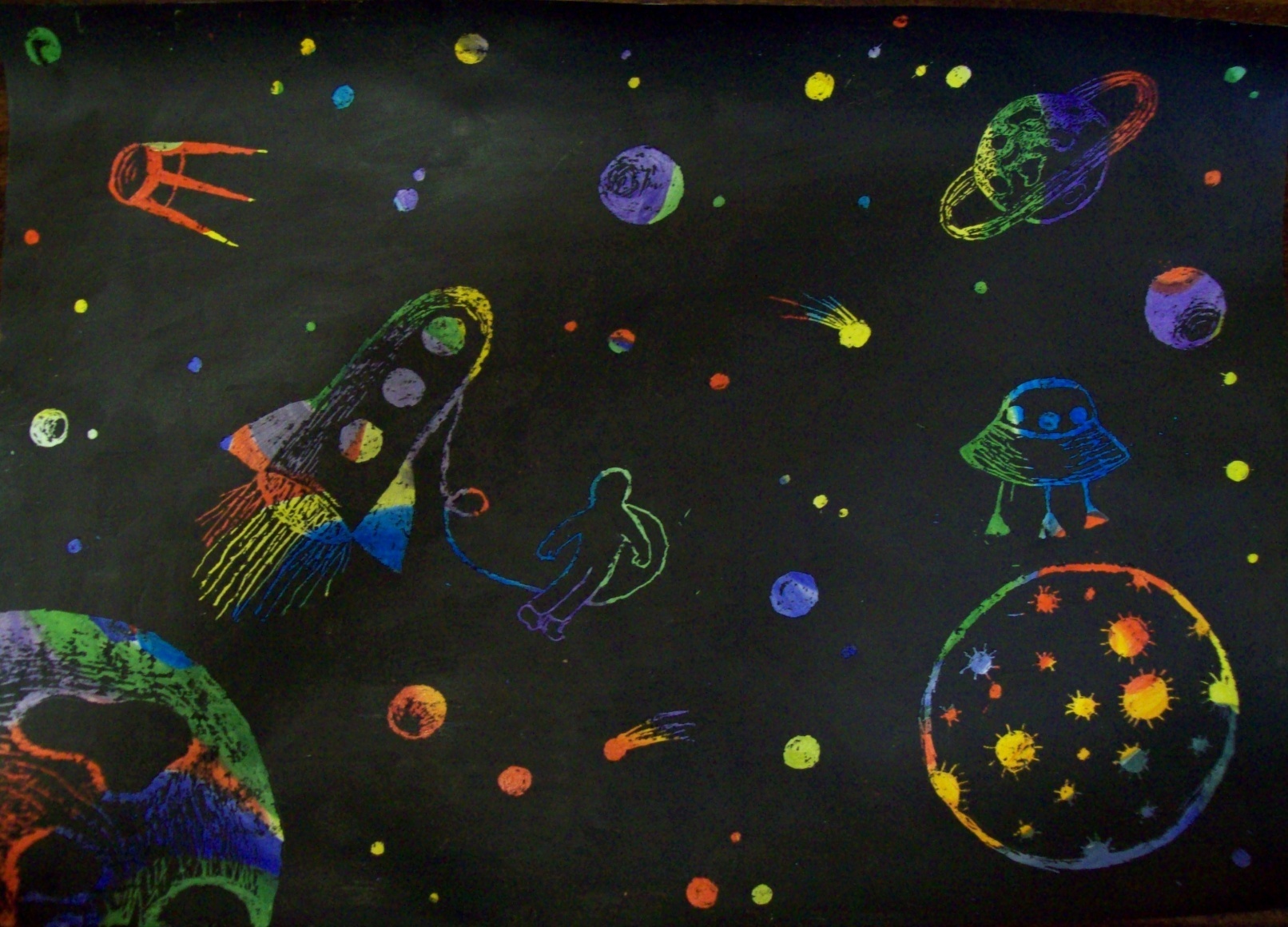 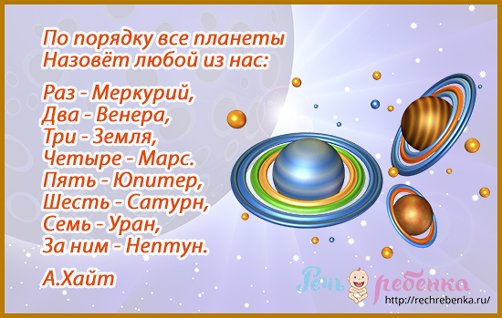            Зрительная   гимнастика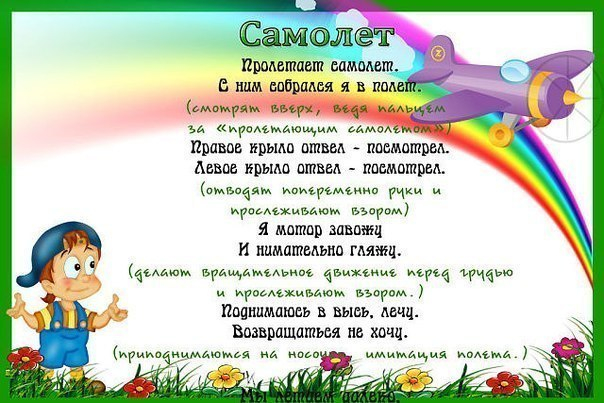 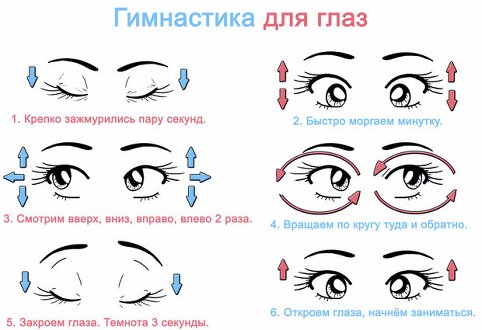 